                  HRVATSKA DEMOKRATSKA ZAJEDNICA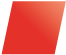 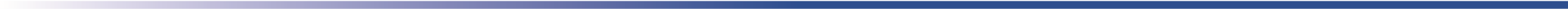 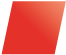 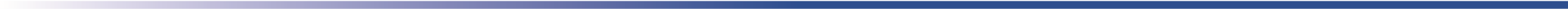                                                                                                                                   GRADSKO IZBORNO POVJERENSTVO 			  			                                                     GRAD MAKARSKANa temelju članka 9. stavak 3. Pravilnika o unutarstranačkim izborima u Hrvatskoj demokratskoj zajednici, Ur.br: 05-20/768 od 19. listopada 2020. godine, gradsko izborno povjerenstvo HDZ-a grada MAKARSKA , na sjednici održanoj 22. listopada 2020. godine, donijelo je:N A P U T A KO NAČINU, ROKOVIMA I UVJETIMA KANDIDIRANJA ZAPREDSJEDNIKA I POTPREDSJEDNIKE GRADSKE ORGANIZACIJE HDZ-a MAKARSKAČlanovi HDZ-a gradske organizacije HDZ-a Grada MAKARSKA s biračkim pravom, mogu se, sukladno odredbama Pravilnika o unutarstranačkim izborima u HDZ-u, kandidirati na neposrednim izborima koji će se održati 22. studenog 2020. godine za:predsjednika gradske organizacije HDZ-a MAKARSKApotpredsjednike gradske organizacije HDZ-a MAKARSKA Kandidature za izbor predsjednika i potpredsjednika s najmanje 3% odnosno 24 potpisa podrške članova HDZ-a s biračkim pravom kandidati moraju podnijeti na propisanim obrascima Gradskom izbornom povjerenstvu HDZ-a grada MAKARSKA, najkasnije do 06. studenog 2020. godine do 24,00 sati.Obrasci kandidature se mogu od 22. listopada 2020. godine osobno preuzeti i popuniti u gradskom izbornom povjerenstvu HDZ-a grada MAKARSKA, na adresi Trg Tina Ujevića 1 A   nakon čega će izborno povjerenstvo kreirati obrazac za prikupljanje potpisa potpore kandidaturi, koji će se kandidatima dostaviti na e-mail adresu naznačenu na obrascu kandidature ili neposredno uručiti.Obrasci kandidature se mogu preuzeti svakim radnim danom  od 08:30 do 15:30 sati, uz prethodnu najavu izbornom povjerenstvu na e-mail: miro.mucic@st.t-com.hr tel: +38598869200.Gradsko izborno povjerenstvo HDZ-a će najkasnije u roku od 48 sati od isteka roka za podnošenje kandidatura provjeriti pravovaljanost kandidatura i utvrditi konačne liste kandidata za predsjednika i potpredsjednike gradske organizacije HDZ-a Makarska  navodeći kandidate na listi prema abecednom redu prezimena, te ih javno objaviti a obavezno na mrežnoj stranici HDZ-a teritorijalne organizacije HDZ-a ( gradske, županijske), najkasnije do 08. studenog 2020. do 24,00 sati.Ur.broj: 10/15-20/GIP- Makarska     Makarska, 22. listopada  2020.                                                                                                                    PredsjednikGIP-a HDZ-a MakarskaDamir Mendeš _______________________